Lower Division: 54 units; Upper Division: 46 units.1Sequence may be taken W, Sp, Su.2Offered during summer quarter.3If PHIL 3335 is not offered, PHIL 3151, 3152, 3153, or 3332 can be substituted.GE: General Elective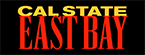 B.A. Program in Chemistry, Option Chem EdB.A. Program in Chemistry, Option Chem EdB.A. Program in Chemistry, Option Chem EdFALLFALLWINTERSPRINGFirst YearCHEM 1101 Gen Chem I (5)1MATH 1304 Calculus I (4)GE CHEM 1101 Gen Chem I (5)1MATH 1304 Calculus I (4)GE CHEM 1102 Gen Chem II (5)MATH 1305 Calculus II (4)GE CHEM 1103 Gen Chem III (5)2CS 1020 Intro Computers (4), or CS 1080 Intro Media Comput (4), or CS 1160 Intro CS (4)GE Second YearCHEM 3301 Org Chem I (5)1CHEM 2200 Quant Analysis (5)2GECHEM 3301 Org Chem I (5)1CHEM 2200 Quant Analysis (5)2GECHEM 3302 Org Chem II (5)BIOL 1000 Basic Concepts (5)GECHEM 3303 Org Chem III (5)2GEThird YearCHEM 3400 Intro Biochem (4)PHYS 2701 Intro Physics I (4)GEOL 1000 Earth Systems (5)GECHEM 3400 Intro Biochem (4)PHYS 2701 Intro Physics I (4)GEOL 1000 Earth Systems (5)GEPHYS 2702 Intro Physics II (4)GEPHYS 2703 Intro Physics III (4)CHEM 4700 Survey Chem Lit (2)GEFourth YearCHEM 3501 Biophys Chem (4)PHIL 3335 Science Tech (4)3TED 3001 Exploring Educ (3)GECHEM 3501 Biophys Chem (4)PHIL 3335 Science Tech (4)3TED 3001 Exploring Educ (3)GECHEM 4601 Envir Chem I (4)CHEM 4400 Instruct Activities (2)GECHEM 4602 Envir Chem II (4)CHEM 3200 Bioanalyt Forensic Instrumentation (4)GE